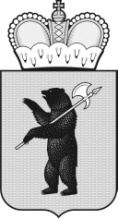 ТЕРРИТОРИАЛЬНАЯ ИЗБИРАТЕЛЬНАЯ КОМИССИЯГАВРИЛОВ - ЯМСКОГО РАЙОНА РЕШЕНИЕг. Гаврилов-ЯмО Порядке работы со списками наблюдателей, представляемыми в территориальную избирательную комиссию Гаврилов-Ямского района при проведении выборов в органы местного самоуправления Гаврилов-Ямского муниципального района Ярославской области, назначенных на 8 сентября 2024 годаВ соответствии с п. 7.1. статьи 30 Федерального закона от 12.06.2002        № 67-ФЗ «Об основных гарантиях избирательных прав и права на участие в референдуме граждан Российской Федерации», территориальная избирательная комиссия Гаврилов-Ямского района р е ш и л а:Утвердить Порядок работы со списками наблюдателей, представляемыми в территориальную избирательную комиссию Гаврилов-Ямского района при проведении выборов в органы местного самоуправления Гаврилов-Ямского муниципального района Ярославской области, назначенных на 8 сентября 2024 года (приложение).Опубликовать решение в районной газете «Гаврилов-Ямский вестник».        3.Разместить настоящее решение на странице территориальной избирательной комиссии Гаврилов-Ямского района официального сайта Избирательной комиссии Ярославской области в информационно-телекоммуникационной сети Интернет.          4. Контроль за исполнением решения возложить на секретаря территориальной избирательной комиссии Гаврилов-Ямского района Бондареву Н.С.Председатель территориальной избирательной комиссии                                                             М.Ю. ШиршинаСекретарь территориальной избирательной комиссии                                                             Н.С. Бондарева Приложениек решению территориальной избирательной комиссии Гаврилов-Ямского района от 20.06.2024 № 85/337Порядок работы со списками наблюдателей, представляемыми 
в территориальную избирательную комиссию Гаврилов-Ямского района при проведении выборов в органы местного самоуправления       Гаврилов-Ямского муниципального района Ярославской области, назначенных на 8 сентября 2024 года1. На основании статьи 30 Федерального закона от 12.06.2002 № 67-ФЗ «Об основных гарантиях избирательных прав и права на участие в референдуме граждан Российской Федерации» (далее – Федеральный закон № 67-ФЗ), наблюдатели вправе осуществлять наблюдение при проведении голосования в помещении для голосования, вне помещения для голосования в день голосования 8 сентября 2024 года и в дни досрочного голосования.2. Наблюдателем может быть гражданин Российской Федерации, обладающий активным избирательным правом.3. Наблюдателей вправе назначить каждый зарегистрированный кандидат или его доверенное лицо, каждое избирательное объединение, выдвинувшая зарегистрированного кандидата (далее – избирательное объединение), а также субъекты общественного контроля, указанные в пунктах 1 и 2 части 1 статьи 9 Федерального закона от 21 июля 2014 года № 212-ФЗ «Об основах общественного контроля в Российской Федерации» (далее – субъекты общественного контроля).Кандидат или его доверенное лицо, избирательное объединение, субъект общественного контроля могут назначить наблюдателей в каждую участковую избирательную комиссию и территориальную избирательную комиссию Гаврилов-Ямского района из расчета не более трех наблюдателей на каждый день голосования. Наблюдатели имеют право поочередно осуществлять наблюдение в помещении для голосования, в помещении, в котором осуществляется прием протоколов об итогах голосования, суммирование данных этих протоколов и составление протокола об итогах голосования на соответствующей территории, и присутствовать при установлении итогов голосования, а также при повторном подсчете голосов избирателей.Одно и то же лицо может быть назначено наблюдателем только в одну избирательную комиссию.4. Зарегистрированный кандидат или его доверенное лицо, избирательное объединение, субъект общественного контроля при назначении наблюдателей проверяют соблюдение требований пункта 4 статьи 30 Федерального закона № 67-ФЗ.5. В соответствии с пунктом 71 статьи 30 Федерального закона 
№ 67-ФЗ зарегистрированный кандидат или его доверенное лицо, избирательное объединение, субъект общественного контроля, назначившие наблюдателей в участковые избирательные комиссии и территориальную избирательную комиссию Гаврилов-Ямского района, представляют список назначенных наблюдателей в территориальную избирательную комиссию Гаврилов-Ямского района не позднее чем за три дня до дня (первого дня) голосования (досрочного голосования). Список представляется на бумажном носителе. Примерная форма списка приведена в приложении № 1 к настоящему Порядку. 6. В последний день приема списков назначенных наблюдателей (4 сентября 2024 года) списки могут быть представлены в территориальную избирательную комиссию Гаврилов-Ямского района не позднее времени окончания работы комиссии (17:30 по местному времени).В случае назначения наблюдателей в участковые избирательные комиссии зарегистрированный кандидат или его доверенное лицо, избирательное объединение, субъект общественного контроля могут представить как общий список назначенных наблюдателей по всем избирательным участкам, так и несколько списков по ряду избирательных участков в разное время с учетом предельных сроков осуществления данных действий.7. В списке назначенных наблюдателей указываются фамилия, имя и отчество каждого наблюдателя, дата рождения, серия, номер и дата выдачи паспорта или документа, заменяющего паспорт гражданина, адрес его места жительства, номер избирательного участка (в случае назначения наблюдателя в участковую избирательную комиссию), наименование избирательной комиссии, в которую он направляется, дата осуществления наблюдения. Также рекомендуется указывать контактный телефон наблюдателя.В списке назначенных наблюдателей также делается запись, подтверждающая, что наблюдатели, указанные в списке, не подпадают под ограничения, установленные пунктом 4 статьи 30 Федерального закона 
№ 67-ФЗ.Список наблюдателей, назначенных избирательным объединением, субъектом общественного контроля, должен быть подписан соответственно уполномоченным лицом избирательного объединения, уполномоченным лицом субъекта общественного контроля и заверен печатью. Список наблюдателей, назначенных зарегистрированным кандидатом, его доверенным лицом, подписывается соответственно кандидатом, его доверенным лицом, заверение печатью не требуется.8. При приеме списка назначенных наблюдателей член территориальной избирательной комиссии Гаврилов-Ямского района проверяет наличие в списке всех необходимых сведений о наблюдателях. В случае отсутствия необходимых сведений о наблюдателе зарегистрированный кандидат либо его доверенное лицо, уполномоченное лицо избирательного объединения, уполномоченное лицо субъекта общественного контроля, представившие список назначенных наблюдателей, уточняют необходимые сведения и вносят их в список.9. В территориальной избирательной комиссии Гаврилов-Ямского района список назначенных наблюдателей регистрируется как входящий документ с проставлением даты и времени его приема.10. В случае если после представления в территориальную избирательную комиссию Гаврилов-Ямского района списка назначенных наблюдателей наступили обстоятельства, по которым наблюдатель по уважительной причине (болезнь, командировка и др.) не сможет осуществлять наблюдение в день голосования (в дни досрочного голосования), зарегистрированный кандидат или его доверенное лицо, избирательное объединение, субъект общественного контроля вправе не позднее 7 сентября 2024 года (до дня досрочного голосования) назначить вместо этого наблюдателя другого, письменно уведомив об этом территориальную избирательную комиссию Гаврилов-Ямского района и представив сведения о назначенном наблюдателе на бумажном носителе по форме, приведенной в приложении № 1 к настоящему Порядку. Представление иных документов к указанной форме не требуется.11. При поступлении в территориальную избирательную комиссию Гаврилов-Ямского района списков наблюдателей, назначенных в участковые избирательные комиссии, секретарь территориальной избирательной комиссии Гаврилов-Ямского района или член территориальной избирательной комиссии Гаврилов-Ямского района, обеспечивает доведение информации из представленных в территориальную избирательную комиссию Гаврилов-Ямского района списков назначенных наблюдателей до соответствующих участковых избирательных комиссий не позднее 6 сентября 2024 года (до дня досрочного голосования), а в случае, предусмотренном пунктами 7 и 10 настоящего Порядка, незамедлительно, но не позднее 7 сентября 2024 года. Доведение информации осуществляется по форме, приведенной в приложении № 2 к настоящему Порядку.12. Наблюдатели осуществляют свои полномочия в соответствии со статьей 30 Федерального закона № 67-ФЗ. 13. Полномочия наблюдателя должны быть удостоверены в письменной форме в направлении, выданном зарегистрированным кандидатом или его доверенным лицом, избирательным объединением, субъектом общественного контроля, назначившими данного наблюдателя.14. В направлении указывается фамилия, имя и отчество наблюдателя, адрес его места жительства, номер избирательного участка, наименование комиссии, куда наблюдатель направляется, а также делается запись об отсутствии ограничений, предусмотренных пунктом 4 статьи 30 Федерального закона № 67-ФЗ. Указание каких-либо дополнительных сведений о наблюдателе не требуется.Направление наблюдателя, назначенного избирательным объединением, субъектом общественного контроля, подписывается соответственно уполномоченным лицом избирательного объединения, уполномоченным лицом субъекта общественного контроля и заверяется печатью. Направление наблюдателя, назначенного зарегистрированным кандидатом, его доверенным лицом, подписывается соответственно кандидатом, его доверенным лицом, проставление печати не требуется.Направление действительно при предъявлении паспорта гражданина Российской Федерации или документа, заменяющего паспорт гражданина.15. Направление представляется наблюдателем, включенным в список назначенных наблюдателей, лично в избирательную комиссию, в которую он назначен. Указанное направление должно быть представлено наблюдателем в день, предшествующий первому дню голосования (7 сентября 2024 года) 
(дню досрочного голосования), либо непосредственно в день голосования (8 сентября 2024 года) (день досрочного голосования).16. При представлении наблюдателем направления в избирательную комиссию секретарем или иным членом соответствующей избирательной комиссии, в обязанности которого входит работа с наблюдателями, в списке лиц, присутствовавших в помещении для голосования, помещении, в котором осуществляется прием протоколов об итогах голосования, суммирование данных этих протоколов, установление итогов голосования, делается запись о присутствии наблюдателя с указанием даты осуществления наблюдения, времени прибытия и убытия наблюдателя. Ярославская областьТерриториальная избирательная комиссия Гаврилов-Ямского районаВыборы ___________________________________________________________________________(наименование выборов)СПИСОК НАБЛЮДАТЕЛЕЙ,назначенных зарегистрированным кандидатом/его доверенным лицом/избирательным объединением/
субъектом общественного контроля____________________________________________________________________________________________(фамилия, имя, отчество зарегистрированного кандидата/его доверенного лица/наименование избирательного объединения*/ наименование субъекта общественного контроля)Подтверждаю, что наблюдатели, указанные в списке, не подпадают под ограничения, установленные пунктом 4 статьи 30 Федерального закона "Об основных гарантиях избирательных прав и права на участие в референдуме граждан Российской Федерации".МП***                                                            _________________________________________________________________________(подпись зарегистрированного кандидата/его доверенного лица/уполномоченного лица избирательного объединения/ уполномоченного лица субъекта общественного контроля, дата)Ярославская областьТерриториальная избирательная комиссия Гаврилов-Ямского районаВыборы ___________________________________________________________________________(наименование выборов)СПИСОК НАБЛЮДАТЕЛЕЙ,назначенных зарегистрированными кандидатами, их доверенными лицами, избирательными объединениями, субъектами общественного контроля в участковую избирательную комиссию избирательного участка № ______20 июня 2024 года                     № 85/337Приложение № 1к Порядку работы со списками наблюдателей, представляемыми 
в территориальную избирательную комиссию при проведении выборов в органы местного самоуправления Гаврилов-Ямского муниципального района Ярославской области, назначенных на 8 сентября 2024 года№
п/пФамилия, имя, отчествоДата рождения Серия, номер и дата выдачи паспорта или документа, заменяющего паспорт гражданинаАдрес места жительства, контактный телефон**Наименование избирательной комиссии, в которую направляется наблюдатель, номер избирательного участкаДата осуществления наблюденияПриложение № 2к Порядку работы со списками наблюдателей, представляемыми 
в территориальную избирательную комиссию при проведении выборов в органы местного самоуправления Гаврилов-Ямского муниципального района Ярославской области, назначенных на 8 сентября 2024 года№п/пФамилия, имя, отчествоКого представляетАдрес места жительства,
контактный телефон**Дата осуществления наблюдения12345Председатель территориальной избирательной комиссииГаврилов-Ямского района_____________________________ (подпись, дата)________________________________ (инициалы, фамилия)МП